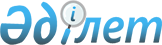 О внесении изменений в приказ Министра образования и науки Республики Казахстан от 16 апреля 2015 года № 212 "Об утверждении стандартов государственных услуг в сфере образования и науки"
					
			Утративший силу
			
			
		
					Приказ Министра образования и науки Республики Казахстан от 24 июля 2017 года № 349. Зарегистрирован в Министерстве юстиции Республики Казахстан 29 сентября 2017 года № 15824. Утратил силу приказом Министра образования и науки Республики Казахстан от 14 мая 2020 года № 206.
      Сноска. Утратил силу приказом Министра образования и науки РК от 14.05.2020 № 206 (вводится в действие по истечении десяти календарных дней после дня его первого официального опубликования).
      ПРИКАЗЫВАЮ:
      1. Внести в приказ Министра образования и науки Республики Казахстан от 16 апреля 2015 года № 212 "Об утверждении стандартов государственных услуг в сфере образования и науки" (зарегистрированный в Реестре государственной регистрации нормативных правовых актов под № 11260, опубликованный в Информационно-правовой системе "Әділет" 23 июня 2015 года) следующие изменения:
      в Стандарте государственной услуги "Признание и нострификация документов об образовании", утвержденном указанным приказом:
      пункт 4 изложить в следующей редакции:
      "4. Сроки оказания государственной услуги о признании/нострификации документов об образовании при обращении в Центр или Государственную корпорацию составляют (в случае, если документ об образовании легализован или апостилирован в стране выдачи): 
      1) для города Астаны – 15 (пятнадцать) рабочих дней;
      2) для других регионов –30 (тридцать) рабочих дней с учетом почтовых отправлений (при обращении в Государственную корпорацию и Центр день приема документов не входит в срок оказания государственной услуги). 
      Срок рассмотрения документов об образовании, выданых в стране-участнике международного договора (соглашения), предусматривающего отмену легализации официальных документов при обращении в Центр или Государственную корпорацию составляют:
      1) для города Астаны – 30 (тридцать) рабочих дней;
      2) для других регионов – 45 (сорок пять) рабочих дней с учетом почтовых отправлений (при обращении в Государственную корпорацию и Центр день приема документов не входит в срок оказания государственной услуги). 
      В случаях предусмотренных пунктами 9 и 20 Правил признания и нострификации документов об образовании, утвержденных приказом Министра образования и науки Республики Казахстан от 10 января 2008 года № 8 (зарегистрированный в Реестре государственной регистрации нормативных правовых актов под № 5135), срок рассмотрения заявления продлевается на 10 (десять) рабочих дней. 
      Максимально допустимое время ожидания для сдачи пакета документов – 15 (пятнадцать) минут.
      Максимально допустимое время обслуживания услугополучателя – 20 (двадцать) минут.";
      пункты 8 и 9 изложить в следующей редакции:
      "8. График работы:
      услугодателя – с понедельника по пятницу, в соответствии с установленным графиком работы с 9.00 до 18.30 часов, за исключением выходных и праздничных дней, согласно Трудовому кодексу Республики Казахстан от 23 ноября 2015 года (далее - Кодекс) с перерывом на обед с 13.00 часов до 14.30 часов.
      Центра – с понедельника по пятницу включительно, в соответствии с установленным графиком работы с 09.00 до 18.30 часов, за исключением выходных и праздничных дней, согласно Кодексу с перерывом на обед с 13.00 до 14.30 часов.
      Предварительная запись и ускоренное обслуживание услугополучателя не предусмотрены.
      Государственной корпорации: с понедельника по субботу включительно, в соответствии с установленным графиком работы с 9-00 до 20-00 часов без перерыва на обед, за исключением воскресенья и праздничных дней, согласно Кодексу.
      Прием осуществляется в порядке "электронной" очереди, без ускоренного обслуживания, по выбору услугополучателя, возможно бронирование очереди посредством портала.
      9. Перечень документов, необходимых для оказания государственной услуги при обращении услугополучателя в Центр или Государственную корпорацию:
      1) заявление о ризнании/нострификации документов об образовании по форме согласно приложению 2 к настоящему стандарту государственной услуги;
      2) копия легализованного или апостилированного документа об образовании и приложения к нему (оригинал для сверки, подлежит к возврату) и наториально засвидетельственный перевод (в случае, если документ полностью на иностранном языке) документа об образовании и приложения к нему, включая перевод печати.
      При отсутствии возможности предоставления легализованного или апостилированного документа об образовании и приложения к нему предоставляется нотариально засвидетельственная копия документа об образовании и приложения к нему и нотариально засвидетельственный перевод (в случае, если документ полностью на иностранном языке).
      При выдаче документа об образовании в стране-участнике международного договора (соглашения) о правовой помощи, предусматривающей отмену легализации официальных документов, участником которого является Республика Казахстан, легализация или апостилирование его не требуются и представляется нотариально засвидетельственную копию документа об образовании и приложения к нему и нотариально засвидетельственный перевод (в случае, если документ полностью на иностранном языке).
      Засвидетельствование перевода на казахский или русский язык осуществляется нотариусом на территории Республики Казахстан или органами дипломатической службы Республики Казахстан в стране, в которой выдан документ;
      3) документ, удостоверяющий личность владельца документа об образовании (для идентификации личности) или уполномоченного представителя на основании нотариально удостоверенной доверенности.
      Для нерезидентов Республики Казахстан копия документа, удостоверяющего личность владельца документа об образовании (с переводом на государственный или русский язык). 
      Если обладатель документа об образовании изменил фамилию, имя или отчество (при его наличии) после его получения, необходимо представить копию свидетельства о государственной регистрации актов записи перемены фамилии, имени или отчества (при его наличии) или актовую запись о браке или о расторжении брака;
      4) квитанцию об оплате.
      Услугополучатель представляет доказательства своей подготовки, в том числе документы о допуске к профессиональной деятельности, практическом опыте. Нотариально засвидетельственные копии данных документов представляются вместе с их нотариально засвидетельственными переводами (в случае, если документ полностью на иностранном языке), включая перевод печатей.
      При получении государственной услуги через Государственную корпорацию, услугополучатель дает письменное согласие (в произвольной форме) на использование сведений, составляющих охраняемую законом тайну, содержащихся в информационных системах, если иное не предусмотрено законами Республики Казахстан.
      Сведения о документах, удостоверяющих личность, свидетельство о браке или его расторжении (выданные после 2008 года), содержащиеся в государственных информационных системах, работник Государственной корпорации получает из соответствующих государственных информационных систем через информационную систему Государственной корпорации.
      При приеме документов работник Государственной корпорации сверяет подлинность оригиналов со сведениями, представленными из государственных информационных систем, после чего возвращает оригиналы услугополучателю.
      В Государственной корпорации выдача готовых документов осуществляется на основании расписки о приеме соответствующих документов, при предъявлении документа, удостоверяющего личность (либо его представителя по нотариально заверенной доверенности).
      Государственная корпорация обеспечивает хранение результатов в течение одного месяца, после чего передает их услугодателю для дальнейшего хранения. При обращении услугополучателя по истечении одного месяца, по запросу Государственной корпорации услугодатель в течение одного дня направляет готовые документы в Государственной корпорации для выдачи услугополучателю.
      Подтверждением принятия заявления в Государственную корпорацию является расписка о приеме соответствующих документов;
      пункт 13 изложить в следующей редакции:
      "13. Адреса мест оказания государственной услуги размещены на интернет-ресурсах:
      1) услугодателя: control.edu.gov.kz;
      2) центра: www.enic-kazakhstan.kz;
      3) Государственной корпорации: www.gov4c.kz"; 
      приложение 1 к указанному стандарту государственной услуги изложить в редакции согласно приложению 1 к настоящему приказу;
      приложение 2 к указанному стандарту государственной услуги изложить в редакции согласно приложению 2 к настоящему приказу.
      2. Комитету по контролю в сфере образования и науки Министерства образования и науки Республики Казахстан (Примкулов А.А.) в установленном законодательством порядке обеспечить:
      1) государственную регистрацию настоящего приказа в Министерстве юстиции Республики Казахстан;
      2) в течение десяти календарных дней со дня государственной регистрации настоящего приказа направление его копии в бумажном и электроном виде на казахском и русском языках в Республиканское государственное предприятие на праве хозяйственного ведения "Республиканский центр правовой информации" для официального опубликования и включения в Эталонный контрольный банк нормативных правовых актов Республики Казахстан;
      3) в течение десяти календарных дней после государственной регистрации настоящего приказа направление его копии на официальное опубликование в периодические печатные издания;
      4) размещение настоящего приказа на интернет-ресурсе Министерства образования и науки Республики Казахстан;
      5) в течение десяти рабочих дней после государственной регистрации настоящего приказа в Министерстве юстиции Республики Казахстан представление в Департамент юридической службы и международного сотрудничества Министерства образования и науки Республики Казахстан сведений об исполнении мероприятий, предусмотренных подпунктами 1), 2), 3) и 4) настоящего пункта. 
      3. Контроль за исполнением настоящего приказа возложить на председателя Комитета по контролю в сфере образования и науки Министерства образования и науки Республики Казахстан Примкулова А.А.
      4. Настоящий приказ вводится в действие по истечении десяти календарных дней после дня его первого официального опубликования. 
      "СОГЛАСОВАН"
Министр информации и коммуникаций
Республики Казахстан
________________ Д. Абаев
27 июля 2017 года
      "СОГЛАСОВАН"
Министр национальной экономики
Республики Казахстан
_______________ Т. Сулейменов
5 сентября 2017 года Стоимость государственной услуги за признание и нострификации
 документов об образовании
                                           Комитет по контролю в сфере образования
                                     и науки Министерство образования и науки
                                     Республики Казахстан
                                     от ________________________________________
                                     (фамилия, имя, отчество (при его наличии))
                                     __________________________________________
                                     __________________________________________
                                     Гражданство: ______________________________
                                     __________________________________________
                                     Документ, удостоверяющий личность
                                     (паспорт/удостоверение личности):
                                     __________________________________________
                                     __________________________________________
                                           (номер, серия, дата и кем выдан)
                                     __________________________________________
                                     Адрес проживания:_________________________
                                     __________________________________________
                                     (наименование страны, области, города, района,
                                     улицы,
                                     __________________________________________
                                     номер дома и квартиры)
                                     Контактные данные
                                     __________________________________________
                                     (мобильный, рабочий (домашний) телефоны,
                                     адрес электронной почты)
                                     __________________________________________
                                     __________________________________________
                                     Место работы или учебы:____________________
                                     __________________________________________
                                           Заявление
      Прошу Вас ___________________________________________________________________
                               (признать, нострифицировать )
      Цель _________________________________________________________________________
                         (трудоустройство, продолжение обучения) 
_____________________________________________________________________________
      Вид, серия и номер документа об образовании _____________________________________
                         (диплом, аттестат, свидетельство, удостоверение, сертификат)
_____________________________________________________________________________
_____________________________________________________________________________
      Кем выдан ____________________________________________________________________
                   (полное наименование организации образования, страны)
по специальности ______________________________________________________________
                                     (полное наименование)
      Присвоенная квалификация/академическая степень _________________________________
_____________________________________________________________________________
                               (полное наименование)
_____________________________________________________________________________
_____________________________________________________________________________
      Согласен (на) на использование сведений, составляющих охраняемую законом тайну, содержащихся в информационных системах.
       "___" _____________ 20___ года ________________________________
       (подпись)
					© 2012. РГП на ПХВ «Институт законодательства и правовой информации Республики Казахстан» Министерства юстиции Республики Казахстан
				
      Министр образования и науки
Республики Казахстан 

Е. Сагадиев
Приложение 1
к приказу Министра
образования и науки 
Республики Казахстан
от 24 июля 2017 года № 349Приложение 1
к Стандарту государственной услуги
"Признание и нострификация
документов об образовании"
№ п/п
Наименование услуг
Цена за 1 единицу в размере месячного расчетного показателя (МРП)
1
Признание или нострификация документов об основном среднем и общем среднем образовании
6 МРП
2
Признание или нострификация документов о техническом и профессиональном образовании
8 МРП
3
Признание или нострификация документов о высшем и послевузовском образовании
10 МРП
4
Изготовление дубликата удостоверения о признании или нострификации документов об образовании
3 МРППриложение 2
к приказу Министра
образования и науки
Республики Казахстан
от 24 июля 2017 года № 349Приложение 2
к Стандарту государственной услуги
"Признание и нострификация
документов об образовании"Форма